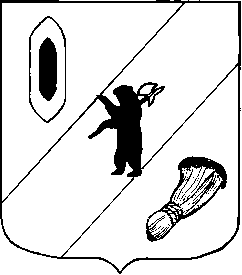 АДМИНИСТРАЦИЯ ГАВРИЛОВ-ЯМСКОГОМУНИЦИПАЛЬНОГО РАЙОНАПОСТАНОВЛЕНИЕ22.11.2022   № 940О внесении изменений в постановлениеАдминистрации Гаврилов-Ямскогомуниципального района от 10.01.2022 № 4В целях оптимизации расходов и эффективного использования бюджетных средств, а также в соответствии с решением Собрания представителей Гаврилов-Ямского муниципального района от 25.10.2022 № 185 «О внесении изменений в решение Собрания представителей Гаврилов-Ямского муниципального района от 16.12.2021г. № 129 «О бюджете Гаврилов – Ямского муниципального района на 2022 год и на плановый период 2023-2024 годов», руководствуясь статьей 26 Устава Гаврилов-Ямского муниципального района Ярославской области, АДМИНИСТРАЦИЯ МУНИЦИПАЛЬНОГО РАЙОНА ПОСТАНОВЛЯЕТ:1. Внести в муниципальную программу «Информационное общество в Гаврилов-Ямском муниципальном районе на 2022-2025 гг.», утвержденную постановлением Администрации Гаврилов-Ямского муниципального района от 10.01.2022 г. № 4, изменения согласно приложению.2. Контроль за исполнением настоящего постановления возложить на руководителя аппарата Администрации Гаврилов-Ямского муниципального района Звереву М.А.3. Постановление опубликовать в районной массовой газете «Гаврилов-Ямский вестник» и разместить на официальном сайте Администрации Гаврилов-Ямского муниципального района.4. Постановление вступает в силу с момента официального опубликования.Глава Гаврилов-Ямскогомуниципального района                                                                      А.Б. СергеичевПриложение к постановлениюАдминистрации Гаврилов-Ямскогомуниципального района от 22.11.2022  № 940	Изменения, вносимые в муниципальную программу «Информационное общество в Гаврилов-Ямском муниципальном районе на 2022-2025 гг.»1. В паспорте Муниципальной программы внести следующие изменения:1.1. в графе «Ответственный исполнитель муниципальной программы» слова «Лыкова Е.О.» заменить словами «Шалагинова Г.Н.».1.2. в графе «Куратор муниципальной программы» слова «Романюк А.Ю.» заменить словами «Зверева М.А.».1.3. в графе «Объёмы и источники финансирования Муниципальной программы» слова «всего по Муниципальной программе - 2 650 000,0 руб., из них: - средства бюджета муниципального района всего – 2 650 000,0 руб., в том числе: 2022 г. – 1 120 000,0 руб.; 2023 г. – 635 000,0 руб.; 2024 г. – 394 000,0 руб.; 2025 г.* – 501 000,0 руб.» заменить словами «всего по Муниципальной программе – 2 670 500,0 руб., из них: - средства бюджета муниципального района всего – 2 670 500,0 руб., в том числе: 2022 г. – 1 140 500,0 руб.; 2023 г. – 635 000,0 руб.; 2024 г. – 394 000,0 руб.; 2025 г.* – 501 000,0 руб.». 1.4. в графе «Плановые объемы финансирования подпрограмм Муниципальной программы по годам реализации» слова Ведомственная целевая программа «Развитие средств массовой информации на территории Гаврилов-Ямского муниципального района» на 2022-2025 гг.: всего – 2 650 000,0 руб., из них: - средства бюджета муниципального района всего – 2 650 000,0 руб., в том числе: 2022 г. – 1 120 000,0 руб.; 2023 г. – 635 000,0 руб.; 2024 г. – 394 000,0 руб.; 2025 г.* – 501 000,0 руб. заменить словами «Ведомственная целевая программа «Развитие средств массовой информации на территории Гаврилов-Ямского муниципального района» на 2022-2025 гг.: всего – 2 670 500,0 руб., из них: - средства бюджета муниципального района всего – 2 670 500,0 руб., в том числе: 2022 г. – 1 140 500,0 руб.; 2023 г. – 635 000,0 руб.; 2024 г. – 394 000,0 руб.; 2025 г.* – 501 000,0 руб.».	2. В разделе V. «Цель (цели), задачи и целевые показатели Муниципальной программы» пункт 3. «Ресурсное обеспечение Муниципальной программы  Гаврилов-Ямского муниципального района «Информационное общество в Гаврилов-Ямского муниципальном районе» на 2022-2025 годы» изложить в следующей редакции:3. Внести в паспорт ведомственной целевой программы следующие изменения:3.1. в графе «Ответственный исполнитель ведомственной целевой программы» слова «Лыкова Е.О.» заменить словами «Шалагинова Г.Н.».3.2. в графе «Куратор ведомственной целевой программы» слова «Романюк А.Ю.» заменить словами «Зверева М.А.».3.3. в графе «Объёмы и источники финансирования ведомственной целевой программы» слова «всего по ведомственной целевой программе – 2 650 000,0 руб., из них: - средства бюджета муниципального района всего – 2 650 000,0 руб., в том числе: 2022 г. – 1 120 000,0 руб.; 2023 г. – 635 000,0 руб.; 2024 г. – 394 000,0 руб.; 2025 г.* – 501 000,0 руб.» заменить словами «всего по ведомственной целевой программе – 2 670 500,0 руб., из них: - средства бюджета муниципального района всего – 2 670 500,0 руб., в том числе: 2022 г. – 1 140 500,0 руб.; 2023 г. – 635 000,0 руб.; 2024 г. – 394 000,0 руб.; 2025 г.* – 501 000,0 руб.».4. Задачи ведомственной целевой программы «Развитие средств массовой информации на территории Гаврилов-Ямского муниципального района» на 2022-2025годы изложить в следующей редакции:5. В приложении 2 «Обоснование потребности в ресурсах, необходимых для реализации ведомственной целевой программы «Развитие средств массовой информации на территории Гаврилов-Ямского муниципального района» на 2022-2025 годы в абзаце втором слова «2 650 000,0 рублей» заменить словами «2 670 500,00 рублей». №п/пИсточник финансированияВсегоОценка расходов (руб.), в том числе по годам реализацииОценка расходов (руб.), в том числе по годам реализацииОценка расходов (руб.), в том числе по годам реализацииОценка расходов (руб.), в том числе по годам реализации№п/пИсточник финансированияВсего2022 год2023год2024 год2025 год12345671. Ведомственная целевая программа «Развитие средств массовой информации на территории Гаврилов-Ямского муниципального района» на 2022-2025годы.1. Ведомственная целевая программа «Развитие средств массовой информации на территории Гаврилов-Ямского муниципального района» на 2022-2025годы.1. Ведомственная целевая программа «Развитие средств массовой информации на территории Гаврилов-Ямского муниципального района» на 2022-2025годы.1. Ведомственная целевая программа «Развитие средств массовой информации на территории Гаврилов-Ямского муниципального района» на 2022-2025годы.1. Ведомственная целевая программа «Развитие средств массовой информации на территории Гаврилов-Ямского муниципального района» на 2022-2025годы.1. Ведомственная целевая программа «Развитие средств массовой информации на территории Гаврилов-Ямского муниципального района» на 2022-2025годы.1. Ведомственная целевая программа «Развитие средств массовой информации на территории Гаврилов-Ямского муниципального района» на 2022-2025годы.1.1Предусмотрено решением Собрания представителей муниципального района о бюджете:2 169 500,01 140 500,0635 000,0394 000,0-1.1-средства бюджета муниципального района2 169 500,01 140 500,0635 000,0394 000,0-1.1- областные средства -----1.1- федеральные средства -----1.1- средства других бюджетов -----1.2Справочно (за рамками предусмотренных средств решением Собрания представителей муниципального района о бюджете):501 000,0---501 000,01.2- средства бюджета муниципального района501 000,0---501 000,01.2- областные средства -----1.2- федеральные средства -----1.2- иные источники -----Nп/пНаименование задачи/мероприятия (в установленном порядке)Результат выполнения задачи мероприятияРезультат выполнения задачи мероприятияСрок реализации, годыСрок реализации, годыИсполнитель и участники мероприятия (в установленном порядке), руб.Исполнитель и участники мероприятия (в установленном порядке), руб.Исполнитель и участники мероприятия (в установленном порядке), руб.Исполнитель и участники мероприятия (в установленном порядке), руб.Исполнитель и участники мероприятия (в установленном порядке), руб.Исполнитель и участники мероприятия (в установленном порядке), руб.Исполнитель и участники мероприятия (в установленном порядке), руб.Исполнитель и участники мероприятия (в установленном порядке), руб.Исполнитель и участники мероприятия (в установленном порядке)Nп/пНаименование задачи/мероприятия (в установленном порядке)наименование (единица измерения)плановое значениеСрок реализации, годыСрок реализации, годывсего всего областные средстваобластные средствасредства бюджета муниципального района средства бюджета муниципального района иные источники иные источники Исполнитель и участники мероприятия (в установленном порядке)1234556688991010111Задача 1 Информационное освещение общественно-политической и хозяйственной жизни Гаврилов-Ямского муниципального районаЗадача 1 Информационное освещение общественно-политической и хозяйственной жизни Гаврилов-Ямского муниципального районаЗадача 1 Информационное освещение общественно-политической и хозяйственной жизни Гаврилов-Ямского муниципального района16420222022990 500,0990 500,0990 500,0990 500,0--Отдел по организационной работе и муниципальной службе,МАУ «Редакция районной газеты «Гаврилов-Ямский вестник» и местного телевещания»1Задача 1 Информационное освещение общественно-политической и хозяйственной жизни Гаврилов-Ямского муниципального районаЗадача 1 Информационное освещение общественно-политической и хозяйственной жизни Гаврилов-Ямского муниципального районаЗадача 1 Информационное освещение общественно-политической и хозяйственной жизни Гаврилов-Ямского муниципального района16420232023635 000,0635 000,0635 000,0635 000,0--Отдел по организационной работе и муниципальной службе,МАУ «Редакция районной газеты «Гаврилов-Ямский вестник» и местного телевещания»1Задача 1 Информационное освещение общественно-политической и хозяйственной жизни Гаврилов-Ямского муниципального районаЗадача 1 Информационное освещение общественно-политической и хозяйственной жизни Гаврилов-Ямского муниципального районаЗадача 1 Информационное освещение общественно-политической и хозяйственной жизни Гаврилов-Ямского муниципального района16420242024394 000,0394 000,0394 000,0394 000,0--Отдел по организационной работе и муниципальной службе,МАУ «Редакция районной газеты «Гаврилов-Ямский вестник» и местного телевещания»1Задача 1 Информационное освещение общественно-политической и хозяйственной жизни Гаврилов-Ямского муниципального районаЗадача 1 Информационное освещение общественно-политической и хозяйственной жизни Гаврилов-Ямского муниципального районаЗадача 1 Информационное освещение общественно-политической и хозяйственной жизни Гаврилов-Ямского муниципального района16420252025501 000,0501 000,0501 000,0501 000,0--Отдел по организационной работе и муниципальной службе,МАУ «Редакция районной газеты «Гаврилов-Ямский вестник» и местного телевещания»1.1Публикация нормативных правовых актов и иных официальных документов, информационных материалов Публикация нормативных правовых актов и иных официальных документов, информационных материалов Публикация нормативных правовых актов и иных официальных документов, информационных материалов Публикация нормативных правовых актов и иных официальных документов, информационных материалов Публикация нормативных правовых актов и иных официальных документов, информационных материалов 20222022990 500,0990 500,0990 500,0990 500,0-Отдел по организационной работе и муниципальной службе,МАУ «Редакция районной газеты «Гаврилов-Ямский вестник» и местного телевещания»1.1Публикация нормативных правовых актов и иных официальных документов, информационных материалов Публикация нормативных правовых актов и иных официальных документов, информационных материалов Публикация нормативных правовых актов и иных официальных документов, информационных материалов Публикация нормативных правовых актов и иных официальных документов, информационных материалов Публикация нормативных правовых актов и иных официальных документов, информационных материалов 20232023635 000,0635 000,0635 000,0635 000,0-Отдел по организационной работе и муниципальной службе,МАУ «Редакция районной газеты «Гаврилов-Ямский вестник» и местного телевещания»1.1Публикация нормативных правовых актов и иных официальных документов, информационных материалов Публикация нормативных правовых актов и иных официальных документов, информационных материалов Публикация нормативных правовых актов и иных официальных документов, информационных материалов Публикация нормативных правовых актов и иных официальных документов, информационных материалов Публикация нормативных правовых актов и иных официальных документов, информационных материалов 20242024394 000,0394 000,0394 000,0394 000,0-Отдел по организационной работе и муниципальной службе,МАУ «Редакция районной газеты «Гаврилов-Ямский вестник» и местного телевещания»1.1Публикация нормативных правовых актов и иных официальных документов, информационных материалов Публикация нормативных правовых актов и иных официальных документов, информационных материалов Публикация нормативных правовых актов и иных официальных документов, информационных материалов Публикация нормативных правовых актов и иных официальных документов, информационных материалов Публикация нормативных правовых актов и иных официальных документов, информационных материалов 20252025501 000,0501 000,0501 000,0501 000,0-Отдел по организационной работе и муниципальной службе,МАУ «Редакция районной газеты «Гаврилов-Ямский вестник» и местного телевещания»1.2Укрепление материально-технической базыУкрепление материально-технической базыУкрепление материально-технической базыУкрепление материально-технической базы20222022150 000,0150 000,0150 000,0150 000,0--Отдел по организационной работе и муниципальной службе,МАУ «Редакция районной газеты «Гаврилов-Ямский вестник» и местного телевещания»1.2Укрепление материально-технической базыУкрепление материально-технической базыУкрепление материально-технической базыУкрепление материально-технической базы20232023--------Отдел по организационной работе и муниципальной службе,МАУ «Редакция районной газеты «Гаврилов-Ямский вестник» и местного телевещания»1.2Укрепление материально-технической базыУкрепление материально-технической базыУкрепление материально-технической базыУкрепление материально-технической базы20242024--------Отдел по организационной работе и муниципальной службе,МАУ «Редакция районной газеты «Гаврилов-Ямский вестник» и местного телевещания»1.2Укрепление материально-технической базыУкрепление материально-технической базыУкрепление материально-технической базыУкрепление материально-технической базы20252025--------Отдел по организационной работе и муниципальной службе,МАУ «Редакция районной газеты «Гаврилов-Ямский вестник» и местного телевещания»Итого по муниципальной целевой программеИтого по муниципальной целевой программеИтого по муниципальной целевой программеИтого по муниципальной целевой программеИтого по муниципальной целевой программе202220221140 500,01140 500,01 140 500,01 140 500,0--Отдел по организационной работе и муниципальной службе,МАУ «Редакция районной газеты «Гаврилов-Ямский вестник» и местного телевещания»Итого по муниципальной целевой программеИтого по муниципальной целевой программеИтого по муниципальной целевой программеИтого по муниципальной целевой программеИтого по муниципальной целевой программе20232023635 000,0635 000,0635 000,0635 000,0--Отдел по организационной работе и муниципальной службе,МАУ «Редакция районной газеты «Гаврилов-Ямский вестник» и местного телевещания»Итого по муниципальной целевой программеИтого по муниципальной целевой программеИтого по муниципальной целевой программеИтого по муниципальной целевой программеИтого по муниципальной целевой программе20242024394 000,0394 000,0394 000,0394 000,0--Отдел по организационной работе и муниципальной службе,МАУ «Редакция районной газеты «Гаврилов-Ямский вестник» и местного телевещания»Итого по муниципальной целевой программеИтого по муниципальной целевой программеИтого по муниципальной целевой программеИтого по муниципальной целевой программеИтого по муниципальной целевой программе20252025501 000,0501 000,0501 000,0501 000,0--Отдел по организационной работе и муниципальной службе,МАУ «Редакция районной газеты «Гаврилов-Ямский вестник» и местного телевещания»